Harvard Summer School             DRAFT   -   Syllabus -Summer II 2018	version 7/15/2019                                           International Business: Context & Strategies (MGMT S-5650) CRN 33651Course Website: To Be Advised  Course DescriptionWelcome to International Business: Context & Strategies. This is a course in Global Management or its equivalent and is considered a core course and is usually required of all graduating students from business schools.  The course is designed to help you integrate your knowledge of the functional areas of business into an internationally oriented view of the firm by evaluating the global environment, and speculating on the future international direction of the firm. This course focuses on the environment of international business. It considers the activities of multinational firms and government policies toward them, drawing policy implications for the management of these enterprises. The course surveys theories of international trade, foreign direct investment, international financial institutions, differences in political economy and culture, barriers to trade, foreign exchange, business-government relations, and the strategic alternatives available to companies operating in the global economy. It goes on to consider strategic options for the major functions of marketing, manufacturing, materials management, research and development, human resources, and finance, relating them to the firm's overall global strategy.Each international business situation is by nature multidimensional, and only an understanding of the complexity of international management will provide the manager with the opportunity to make good decisions and to formulate successful corporate or business strategies in the global environment. This is a fast pace course (14 sessions will be covered in a period of three weeks closely following the content of a textbook of 600+ pages); I highly suggest that you carefully schedule and strictly follow a plan for your reading, study and group sessions. (Do not fall behind in your readings)Course ObjectivesThis course emphasizes the knowledge and skills managers need to face global competition and evaluate international investment and business opportunities.  The course will be conducted through lectures, discussion, and case analysis.  Reviewing, analyzing and relating current events happening during the course will be center in the course.  This course seeks to enable students to do the following:To discuss the challenges of international management and describe the 21st-century global competitive landscape;How to create market penetration plan for products or services into countries; considering strategy, marketing, cultural and other aspects critical for successTo describe global business concepts, models, and frameworks and their cross-functional integration;To research varied foreign markets and develop strategy that takes into account relevant political, cultural, and economic factors;To explain when and why to use different product-market entry and penetration strategies;To identify some of the different skills and system required to implement strategies across country borders:To explain how firms sustain and renew resources, capabilities and core competencies to support international growth strategies;To perform quantitative and qualitative analysis to examine global issues, formulate solutions and support with case-specific evidence;To argue in favor of a clear and focused position while considering the insights of peers;To team work in culturally diverse environments;To improve critical and strategic thinking, primarily through deciphering complex international business environments.Relate current business news with topics of the classTextbooks & Required ReadingA customized eBook version of International Business.  Competing in the Global Marketplace by Charles W. L. Hill, published by McGraw Hill/Irwin, Edition 12e has been created for this class. ISBN 9781307413243 To order your eBook please visit https://create.mheducation.com/shop/  enter the ISBN number provided above (9781307413243) and continue with the process and direct payment to McGraw-Hill. The eBook format offers the lowest cost option for you. The cost of the eBook is approx. US$ 143Regular reading of the Wall Street Journal (main one to be used) l, The Economist and the Financial Times.We may have guest speakers presenting in our class, I will inform the dates accordingly. Depending on the selected themes, additional reading material will be distributed or posted on our Canvas website.      NOTICE: International versions of our textbook including paperback acquired via local or foreign low cost websites will probably differ in content from the original and requested textbook and will not include all the cases we will review in class (the eBook above is the latest edition). It is your responsibility to make sure the book requested (ISBN) above is the same you will use, as we will closely follow the textbook.Course ScheduleGrading (http://www.summer.harvard.edu/exams-grades-policies/grades) Course Requirements:Students are expected to read the textbook and supporting materials and come to class prepared to discuss this material, together with any fresh developments reported in the media.Each student (or students) will be assigned a case and will be responsible to prepare and present it to the class. Send the power point one day in advance to your presentation.Each student will be assigned to a Project Group which will prepare and present an international business project proposal (the Project) which will run for the duration of the course and which will have the following deliverables:  (i) A presentation to the Class, and (ii) A written report.  (See Details Below).The ProjectThe project is a business proposal to expand an existing or new product into a new, foreign market outside of the United States, which the Project Group (acting as president of the business unit), will present to the class, (acting as the Executive Committee of the corporation), seeking approval-in-principle to proceed.  The proposal will not include an exhaustive financial justification; rather, it will apply the lessons learned in this course and seek to demonstrate the profit potential of the new product opportunity and the problems that need to be overcome in order to achieve success in penetrating the selected market to launch the product.  Project topics are due by Session # 2. (You are prohibited from contacting the company that produces the product you selected or any of its employees; this is a project proposal you need to develop on your own)The proposal will address each of the following issues:  market potential for your product in the national market you are proposing to enter together with a sales forecast for the first 5 years, product sourcing, costs of operations, competition, barriers to entry, political risk, favorable attributes of the country for the product, problems anticipated after entry, sources of finance and foreign exchange issues and sales & marketing strategy. (a detailed sales & marketing strategy and market place research is critical)The class presentation should last about 20 minutes, using visual aids to bring out the main findings of the project. It will cover all the issues listed above and will reach a recommendation supported by the data. (Changes may occur depending on enrollment)Each report should be typed 1.5 lines spaced and twelve point font (Times New Roman), 0.5 ’ margin left, right, top and bottom. (Remember: The report length is limited to a maximum of 20 pages. You should have a cover page, table of contents and number the pages; these pages do not count towards the 20 page maximum). Projects will be assigned randomly and final report is due on session #11. (I will provide you with guidelines for a possible outline and feedback prior to your final presentations). The project details might change depending on class enrollment      Rules of ClassYou must obey all university policies regarding student conduct. Click on the following link for specific details in relation to student’s responsibilities. http://www.summer.harvard.edu/exams-grades-policies/student-responsibilities through this site you will also be able to find the 2017 Student Handbook which will be available online in June. In particular, please make sure you understand the academic integrity policies. Students alleged to have violated this policy will be referred to the dean of students, or designee, and will be subjected to sanctions including a 0 on the assignment, grade of E in the course, suspension, enforced withdrawal from the course, or dismissal from the University or appropriate lesser penalties if warranted by the circumstances. (Harvard Guide to using sources http://usingsources.fas.harvard.edu/icb/icb.do ) Academic Honesty
Students are expected to adhere to the academic integrity policy of the University and all work is expected to be original with footnotes, bibliography and appropriate references to quoted materials (APA Style). Honor Code: Class members are invited to study and prepare together for most aspects of the course, but where individual effort is expected, it must be unique for each person and without consultation. You may receive help on English grammar and syntax, but the final written product must be entirely your own written work.Students are responsible for making sure all assignments are turned in on time. Papers and any other assignments are due at the beginning of the class period for which they are assigned. Justified delays will incur a penalty of 20% of the grade the first 24 hours; after that it will not be accepted.  If you cannot present the day you are assigned your grade is “zero” unless your absence was due to a medical issue. In this case I will need a note from your doctor justifying your absence. (If you miss to take the exam your grade will be “0”)Regular attendance is expected. Frequent absence (partial or whole class) will affect your grade. Missing three classes will result in an F in class participation and more than 2 unexcused absences will result in an F in the course. If you miss a class, please contact me in advance.A cordial, respectful and professional relationship not only between me and all of you but among yourselves is expected. Constructive criticism is good, discussions are welcome but these must always be conducted and addressed in an adequate manner. All rules contained in your student handbook apply. If you engage in any form of cheating such as (but not limited to) copying someone else’s answers, plagiarizing (if you’re unsure what constitutes plagiarism, refer to the student manual), having someone else write or prepare an assignment for you in part or in whole, buying a paper, etc., you will be referred to the Dean of Students. This could mean a grade of F for the entire course.APA Style. Any business paper requires that APA style be followed, among other things it requires that pages be numbered, heading be used and proper citation and bibliography be employed. The following link is an extraordinary source with many details and examples. Please review it carefully http://www.apastyle.org/manual/related/sample-experiment-paper-1.pdf  . 
Another interesting source that you should review: http://www.library.cornell.edu/resrch/citmanage/apa . This is from Cornell University and they have extensive details about APA with examplesNOTE: A reference letter (PDF format not electronic submissions to websites) if requested will only be granted to the top 2 students of the class. The reference letter will be addressed “To Whom It May Concern” Class sessionsClass time will be spent on lectures, discussion of current business situations, experiential exercises, and discussion of assigned reading materials, visiting speakers (faculty and executives), viewing films, and student presentations. The schedule presented in this syllabus describes how we will cover the topics in the course. The class is not meant to be only for power point presentation to repeat the same concepts you have read in the textbook prior coming to class; it is more for discussion, debate, confronting ideas and supporting opinions with facts and examples. The goal is to engage you throughout the teaching process, making you understand the concepts through real events. Also to turn you into an active participant and after having a respectful debate, make you support your positions by articulating how you arrived at your conclusions.  My classes have always started with discussions of current news, connecting these to the class topic of the day; promoting questions and debate.Your active participation is expected. If you don’t express your opinion I call upon you in class to share your opinion, experience and point of view. Preparation for class is essential by reading the assigned material and making notes on your position on the issues. You should bring up points on which you require further clarification. Remember: for every hour of class time, you are expected to spend two hours in preparation! A set of slides will be provided to you to guide your understanding of the chapters in the book. The presentation will usually be given after the class and posted on canvas.While reading a chapter for class or watching film in class, make notes. At one level, you must understand the material and at another level, question it. What are the points the author or film maker is trying to make? Is sufficient evidence provided to support the view? What is the author not saying about the subject being covered? How does the chapter or film connect with the course? Communications and AppointmentsAt the top of this syllabus you will find my personal phone and email. The primary method of communication with the class outside of classroom time will be through email. Email is the best and easiest way to communicate with me. For an appointment, please write me an email requesting such, where you clearly explain what the topic of our conversation will be. I try to be flexible with scheduling appointment if the possibility exists; hence, why proper communication is necessary to schedule something special.  Appointments are required as I want to be prepared prior to your meeting and also allocate the appropriate time for you and/or your group. You can expect an email response from me on your correspondence within 24 hours from the time it has been received. I will make every effort to also answer your weekend’s email within 24 hours. In case of circumstances that will impede me to answer your email in full, I will acknowledge receiving your email and will let you know when it will be answered in a period no longer than 48 hours since it was received. I am providing you with my personal phone number; please use it only in case of an emergency. Please make sure to leave your message including your name, phone number, class you are taking and section you belong to. Notice that, you will receive continuous email communications from me about articles you should read, general business topics or comments about the class. Unless my communications are directed at someone in particular, all emails you will receive from me will be sent with all of your email addresses as bcc (blind carbon copy). I do not share your phone numbers, emails addresses or any personal contact information with any other student. It is solely your responsibility that for your group projects or any other activity that require communications among you, that you share the information you consider appropriate and necessary with that student/group directly. All communications, verbal or written, are expected to be respectful; appropriate tone and polite exchange of comments are the rule. Please check canvas and emails continuously; make sure to check that your Harvard email is working properly. I will create a student list with your Harvard emails and any other email address you want me to use for sending communications.Extra CreditsNo extra credits are offered during this class. 
Cell Phone/ Laptop and Other Electronic Devices Policy
Please turn-off your cell phones and other mobile devices before entering class —please don’t just put them on silent or vibrate mode. Absolutely NO texting is allowed. If you are in an emergency situation and need to be reached, let me know before the class begins. You do not need a laptop for access to the internet during class and can keep your machine switch ‘off’. If you need your laptop to take notes, I trust you not to surf the internet as it distracts you and those seated near you. Facebook or other similar websites are not to be used during class at all!!!!Reading your email during class lectures & discussion is very unprofessional and distracting to other students and therefore will justly reduce your participation grade.Academic Integrity You are responsible for understanding Harvard Summer School policies on academic integrity (http://www.summer.harvard.edu/policies/student-responsibilities) and how to use sources responsibly. Not knowing the rules, misunderstanding the rules, running out of time, submitting the wrong draft, or being overwhelmed with multiple demands are not acceptable excuses. To support your learning about academic citation rules, please visit the Resources to Support Academic Integrity (http://www.summer.harvard.edu/resources-policies/resources-support-academic-integrity) where you will find links to the Harvard Guide to Using Sources and two free online 15-minute tutorials to test your knowledge of academic citation policy. The tutorials are anonymous open-learning tools. Class PowerPointA summary of every class will be provided as a power point presentation at the end of each class. Not providing the power points in advance is made on purpose so each student prepare his/her own summary of every chapter before attending class. The power points the professor will provide at the end of class should be considered only an additional tool but cannot be considered as the solely and final study guideline for the chapter or for preparation of exams, papers or presentations. AttendanceRegular attendance is expected and you must arrive on time to class. Frequent tardiness will be treated as class absence. Frequent absence will affect your participation grade. The dates for the exams and presentations are fixed, will not be changed and cannot be moved to another time. Please plan accordingly! The dates of your individual presentations will be assigned randomly, if you have a problem with the assigned date, talk directly to one of your classmates and see if you can switch cases, please manage the situation directly with other students. Missing your presentation means you will be given “0 grade”. Accessibility issues
The Summer School is committed to providing an accessible academic community. The Accessibility Office offers a variety of accommodations and services to students with documented disabilities. Please visit http://www.summer.harvard.edu/resources-policies/accessibility-services for more information. Case PresentationsYou will be assigned a case from the eBook (see list of cases in the weekly schedule table.  All cases are included in the eBook you bought for our class). A case presentation does not mean having a presenter standing in front of the classroom reading the slides or his/her personal notes. A first-rate presentation is one where the presenter shows that s/he has extensive knowledge and understanding of the topic, has researched not only the written case but has actually gone beyond the information given and offers the most updated and current details of the company/case/issue and offers additional research important and relevant to expand the topic. An outstanding presenter is one that does not really need to use the slides and could present without even glimpsing over them during the presentation. The presentation must cover the main issue(s) of the case, facts, history of the company/case/issue, how the case is related to the chapters and what concepts of the corresponding chapters apply to the case (name and detail each concept of the chapter to particulars of the case). Most of the cases come with a set of questions that you need to answer. If not, you can create intelligent questions and its corresponding answers related to relevant concepts of the chapter. Duration of presentation is 20 minutes max (This will depend on class enrollment and will be discussed during our session #1). Together with the presentation you need to prepare a power point with an overview of the case, facts, issues and the corresponding answers to the case questions.  (Cases will be assigned the first day of class and it will be one of those listed in the Schedule Program Table.  Make sure to check and incorporate the latest news on this topic/ case or issue. Look on the Wall Street Journal or other and share with the class at the end of your presentation.  Jorge Riveras – BiographyDr. Jorge Riveras came to the academic field after a 22+ year career in the corporate world working in roles involving sales, marketing, business development and strategy at the global level.  He holds a PhD in International Business, a Master of Business Administration and a Bachelor of Science Degree in Mechanical Engineering.  

Earlier in his career, he was a successful entrepreneur who started his own company back in 1993, which still successfully operates.  His areas of expertise include strategic management, sales and marketing; becoming instrumental in building world leaders in the field of high technology equipment employed in multiple industrial segments at the global level.  He has taught courses on International Business, Strategic Management and Marketing at Suffolk University, Framingham State, Boston College and Harvard University Summer School.
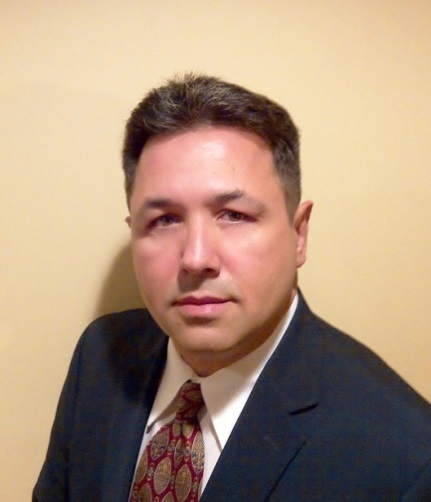 Due to his professional focus on international business and strategy, he has traveled to 60+ countries around the world. Dr. Riveras has lived in South America and Europe and has been a US resident since 2000.  While in his last position as a Vice President – Dir. Sales and Marketing; he was also teaching executive seminars at the corporate level for multiple audiences.  He taught 250+ seminars in more than 30 different countries around the world.  Dr. Riveras research interest is focused at globalization, strategic alliances in international business, global marketing & management, and political impact on business.
Using marketing research and strategy, he contributed to the successful international expansion of the companies he worked for; with extensive experience both as a Distributor Agent for several international OEMs and later as a Sales & Marketing Executive for one of these OEMs. While he managed global sales through 45+ Distributor Agents dispersed around the world, and other strategic partners; he also managed domestic operations. During that time, he became interested in in the field of strategic alliances and focused his PhD dissertation on the Selection and Management of Distributor Agents Around the World.Outline Final ProjectMGMT S-5650International Business: Context & Strategies Monday through Thursday: 3:15 – 6:15 pmFrom July 15 – August 1 of 2019Classroom:  William James Hall 105Jorge Riveras, PhDPhone:  (617) 797-7370 (emergencies only)E-mail: JRiveras@framingham.edu Office Hours: before class or by appointmentSessionDateTopic & AssignmentTopic & AssignmentReading (Hill)17/15Introduction and OverviewSyllabus DiscussionAssigning of cases
Chapter #1 GlobalizationChapter #2 National Differences in Political EconomyCases:We will review case: Venezuela under Hugo Chavez and Beyond Introduction and OverviewSyllabus DiscussionAssigning of cases
Chapter #1 GlobalizationChapter #2 National Differences in Political EconomyCases:We will review case: Venezuela under Hugo Chavez and Beyond Chapters 1 + 2
Globalisation Model by Riveras & Harrison (Professor’s Case)SEZs in the US (Professor’s Case)27/16Chapter #3 Political Economy and Economic Development Cases:India’s Economic Transformation (2)The Political and Economic Evolution of Indonesia Chapter #4 Differences in Culture Cases:Secularism in Turkey (2)The Emirates Group and Employee DiversityChapter #3 Political Economy and Economic Development Cases:India’s Economic Transformation (2)The Political and Economic Evolution of Indonesia Chapter #4 Differences in Culture Cases:Secularism in Turkey (2)The Emirates Group and Employee DiversityChapters 3 + 4 37/17Chapter #6 International Trade TheoryCases:Is China manipulating Its Currency in Pursuit of a Neo-Mercantilistic Policy? (2)The Trans Pacific Partnership (TPP)
Chapter #7 Political Economy of International TradeCases:Is China Dumping Excess Steel Production? (1)Country Selection JustificationChapter #6 International Trade TheoryCases:Is China manipulating Its Currency in Pursuit of a Neo-Mercantilistic Policy? (2)The Trans Pacific Partnership (TPP)
Chapter #7 Political Economy of International TradeCases:Is China Dumping Excess Steel Production? (1)Country Selection JustificationChapters 6+747/18Chapter #8 Foreign Direct Investment Cases:Foreign Direct Investment in China (2)
Chapter #9 Regional Economic IntegrationCases:The NAFTA Tomato Wars (1)The Greek Sovereign Debt CrisisChapter #8 Foreign Direct Investment Cases:Foreign Direct Investment in China (2)
Chapter #9 Regional Economic IntegrationCases:The NAFTA Tomato Wars (1)The Greek Sovereign Debt CrisisChapters 8 +9Read Nafta and Globalization (Professor’s Case)Read Creating the World Biggest Trade Zone 57/22Chapter #10 The Foreign Exchange Market Cases:Subaru’s Sales Boom (1)

Chapter #11 The International Monetary System China’s Exchange Rate Regime (2)Chapter #10 The Foreign Exchange Market Cases:Subaru’s Sales Boom (1)

Chapter #11 The International Monetary System China’s Exchange Rate Regime (2)Chapters 10 + 11Apple’s Earnings Hit by Strong DollarIMF And Ukraine’s Economic Crisis 67/23First Exam Chapters covering Chapters 1 – 10First Exam Chapters covering Chapters 1 – 1077/24Chapter #12 The Global Capital MarketCases:Alibaba’s Record Setting IPO Did the Global Capital Markets Fail in Mexico? (2)
Chapter #13 The Strategy of International Business Cases:Ford Global Platform Strategy (2)Chapter #12 The Global Capital MarketCases:Alibaba’s Record Setting IPO Did the Global Capital Markets Fail in Mexico? (2)
Chapter #13 The Strategy of International Business Cases:Ford Global Platform Strategy (2)Chapter 12 + 13 The Global Financial Crisis & is Aftermath 87/25Chapter # 14 The Organization of International Business Cases:Organizational Architecture at P & G (Read Evolution of Strategy at P&G from previous chapter) (2)Dow failed Early Global Matrix Adopter 
Chapter #15 Entry Strategies and Strategic AlliancesCases:GM and Chinese JV GE’s Joint Ventures (talk to professor) (2)Chapter # 14 The Organization of International Business Cases:Organizational Architecture at P & G (Read Evolution of Strategy at P&G from previous chapter) (2)Dow failed Early Global Matrix Adopter 
Chapter #15 Entry Strategies and Strategic AlliancesCases:GM and Chinese JV GE’s Joint Ventures (talk to professor) (2)Chapter 14 + 15 FRIDAY7/26Optional – 30-minute meeting with every group to discuss final project fromGroup #1: 9 am – #2: 9:30am – #3: 10am – #4: 10:30 am
#5: 11am – #6: 11:30am –# 7: 12 am – #8:12:30 pmOptional – 30-minute meeting with every group to discuss final project fromGroup #1: 9 am – #2: 9:30am – #3: 10am – #4: 10:30 am
#5: 11am – #6: 11:30am –# 7: 12 am – #8:12:30 pmOptional – 30-minute meeting with every group to discuss final project fromGroup #1: 9 am – #2: 9:30am – #3: 10am – #4: 10:30 am
#5: 11am – #6: 11:30am –# 7: 12 am – #8:12:30 pm97/29Chapter # 16 Exporting, Importing and Countertrade Cases:3M’s Export Strategy (1)
Chapter #17 Global Production, Outsourcing, and LogisticsBuilding The Boeing 787 (Talk to the Professor) (2)Submit Draft of Final PaperChapters 16+17Chapters 16+17107/30Chapter # 18 Global Marketing and R&DCases:Dove Building a Global BrandCases:Domino’s Global Marketing (2)Chapter #19 Managing Expatriates at Royal Dutch  Shell (1)
Chapter  18+19Chapter  18+19117/31Groups Presentations Project Written Report Due (submit in paper and by email)128/01Second  Exam Chapters 11 – 19 Individual Case Presentation (send your power point a day in advance)15%Class Discussion and Participation15%First Exam    (session #6)20%Project Report & Presentation (session #11 )30%Second Exam (session #12)20%POINTSScalePOINTSScalePOINTSScalePOINTSScale95-100A83-86B74 - 76C63 - 66D90-94A-80-82B-70 - 73C-51 - 62 D-87-89B+77-79C+67 - 69D+<50EExcellent5Very Good4Average3Below average2Unsatisfactory1ContentIntroduction and conclusion; ContentTopics and issues were introduced very clearly and in an interesting and captivating way. The conclusion was clear and the presentation content was summed up clearly and effectively.Topics and issues were introduced clearly and a conclusion was given for the presentation. The presentation summary content was given. Topic and issues were introduced, and purpose of paper was made although not completely clear. There was an attempt to give a conclusion and summarize the content. Topics and issues were not clearly introduced. There was no clear conclusion given for the content.Topics and issues were not introduced. No attempt was made to conclude the presentation.Presentation organization, grammar and researchPresentation is clear, logical, and organized. There is a clear logic in the progression of ideas. Presentation shows evidence of being very thoroughly researched and proper citation was included.Presentation is logical and organized. Ideas have a logical progression.  Presentation shows evidence of adequate research and citations were included.Presentation is generally clear and well organized. There are a few areas of disjointedness. Presentation shows evidence of some research and some citation.Presentation is unclear and poorly organized. There are numerous areas of disjointedness. Presentation shows inadequate evidence of research and citation.Presentation is haphazard. Arguments are Cleary disjointed and very difficult to follow.  Little or no evidence of research shown. Lack of citations.Understanding, knowledge and accuracy of  contentShows a deep understanding of the topic with a fully developed argument. The presentation provides accurate and complete explanations of key concepts, theories, models, drawing on relevant literature. Shows an understanding of the topic with reasonable arguments. The presentation provides explanations of key concepts, theories, models, drawing on relevant literature.Shows a limited understanding of the topic and arguments are not quite fully developed. For the most part, explanations of concepts and theories are accurate and complete. Shows minimal understanding of the topic and arguments are not quite fully developed. Very little explanations of concepts and theories.Shows lack of understanding of the topic and the arguments are not developed.Explanations of concepts and/or theories are inaccurate or incomplete. Provide current information related to topics/issuesShows extraordinary connection with current events, makes extensive use of current issues, news or research to explain topics and arguments. Shows connection with current events, makes use of current issues, news or research to explain topics and arguments.Shows some connection with some current events. Explained topics and arguments.Incorporated some examples of current issues.Limited connections to current news or events. Minimal current topics that link the presentation to the topic being presented.No connections to current news or events. Lack of current examples to link with the topic/issue being presented.OralExcellent5Very Good4Average3Below average2Unsatisfactory1Engaging presentation that involves the audience; Preparation and deliverySpeaker attentive to the audience; shows outstanding eye contact. Excellent visual aids and props, anecdotes, humor, surprising facts, and uses direct audience participation. Very well-rehearsed with flawless delivery. Screen is easily seen throughout presentation. Needed to be rehearsed 1 or 2 times more but delivery was fairly smooth. Good eye contact.  Screen can be seen. An interesting approach taken to topic. Speaker used techniques such as visual aids and props, anecdote, surprising facts, direct audience participation. For the most part did not miss opportunities for interaction.Average preparation. Delivery was normal. Maintain eye contact with the audience most of the time. Medium participation and visual aids.   Misses some opportunities for interaction.Inefficient technique to capture attention. Minimum rehearsal. Some eye contact. Constantly blocking screen. Misses most opportunities for interaction.Absence of technique to engage audience.Unsatisfactory delivery. Lack of rehearsal and interaction.  Little or no eye contact with the audience. Audience attention lost.  Could not see screen most of the time.Clarity of voice, proper language related to the learnt material, fluency and body languagePresenter spoke clearly at all times and at a good pace to ensure audience comprehension. Delivery was fluent and expressive.Body language reflects excellent comfort interacting with audience. Language was correct and fluent.Presenter spoke clearly most of the time ensuring audience comprehension. Delivery was fluent for the most part.  Body language reflects minor discomfort interacting with audience.Presenter usually spoke clearly to ensure audience comprehension. Delivery was usually fluent.  Body language reflects some discomfort interacting with audience.Colloquial language at times. Voice is unintelligible most of the time. Presenter is clearly uncomfortable.Presenter did not speak clearly; used inappropriate language. Pace was incorrect and body language reveals a reluctance to interact with audience.Ability to answer audience questionsQuestions answered with no difficulty. Very good knowledge of the topic was demonstrated. Consistently clarifies, restates, and responds to questions.  Summarizes when needed.Most questions answered. Answers reflected good knowledge and understanding of the topic. Generally responsive to audience questions and needs.  Minor problems answering questions. Average knowledge of the topic. Most questions were not answered or were but inadequately. Difficulty in answering demonstrated little knowledge of the topic.Lack of ability to answer questions. No knowledge of the proper answers.Time management Perfect timing. Presentation runs over by 2 minutes or less.Presentation runs over by more than 2 minutes. Exceeded time by 4 minutes.Exceeded time by 4 minutes and was not able to complete the presentation. TotalParticipation RubricParticipation RubricParticipation RubricParticipation RubricParticipation RubricParticipation RubricStrong WorkStrong WorkNeeds Development Needs Development Unsatisfactory Listening Listening Actively and respectfully listens to peers and instructors. Does not use mobile phones or computers while in class Actively and respectfully listens to peers and instructors. Does not use mobile phones or computers while in class Sometimes displays lack of interest in comments of others. It is noticeable at times that student is texting or browsing the internet Projects lack of interest or disrespect for others. Constantly using mobile phone, texting or distracted Preparation Preparation Arrives fully prepared with all assignments completed, and notes on reading, observations, questions Arrives fully prepared with all assignments completed, and notes on reading, observations, questions Sometimes arrives unprepared or with only superficial preparation Exhibits little evidence of having read or thought about assigned material Quality of Contributions Quality of Contributions Comments are relevant and reflect understanding of: assigned text(s); previous remarks of other students; and insights about assigned material. Analyzing relevant issues, building on others’ ideas, synthesizing across readings and discussions, expanding the class’ perspective, and appropriately challenging assumptions and perspectives. Comments go beyond expected Comments are relevant and reflect understanding of: assigned text(s); previous remarks of other students; and insights about assigned material. Analyzing relevant issues, building on others’ ideas, synthesizing across readings and discussions, expanding the class’ perspective, and appropriately challenging assumptions and perspectives. Comments go beyond expected Comments sometimes irrelevant, betray lack of preparation, or indicate lack of attention to previous remarks of other students Comments reflect little understanding of either the assignment or previous remarks in class Impact on Class Impact on Class Comments frequently help move class conversation forward Comments frequently help move class conversation forward Comments sometimes advance the conversation, but sometimes do little to move it forward Comments do not advance the conversation or are actively harmful to it Frequency of participation Frequency of participation Actively participates at appropriate times and comments are thoughtful Actively participates at appropriate times and comments are thoughtful Sometimes participates but at other times is “tuned out”. On many occasions has not read the material and is not prepared for discussions Seldom participates and is generally not engaged or comments are not thoughtful. Participates constantly but comments are superficial Presence Presence Attends class regularly and always contributes to the discussion by raising thoughtful questions. Engaged; body language clearly points that student is attentive and concerned. Attends class regularly and always contributes to the discussion by raising thoughtful questions. Engaged; body language clearly points that student is attentive and concerned. Attends class regularly and sometimes contributes to the discussion in the aforementioned ways. Does not fully concentrate on the class and is distracted at times. Distracted by cell phone or computer Attends class regularly or fails to come to class on-time or has more than 2 absences and rarely contributes to the discussion in the aforementioned ways. Posture is inadequate and not appropriate for a professional class environment. Always distracted texting and chatting Adapted from Villanova University http://www1.villanova.edu/villanova/artsci/acsp/resources/rubric.html and http://www.cmu.edu/teaching/designteach/teach/rubrics.html Revision 5/3/2016 Adapted from Villanova University http://www1.villanova.edu/villanova/artsci/acsp/resources/rubric.html and http://www.cmu.edu/teaching/designteach/teach/rubrics.html Revision 5/3/2016 Adapted from Villanova University http://www1.villanova.edu/villanova/artsci/acsp/resources/rubric.html and http://www.cmu.edu/teaching/designteach/teach/rubrics.html Revision 5/3/2016 Adapted from Villanova University http://www1.villanova.edu/villanova/artsci/acsp/resources/rubric.html and http://www.cmu.edu/teaching/designteach/teach/rubrics.html Revision 5/3/2016 Adapted from Villanova University http://www1.villanova.edu/villanova/artsci/acsp/resources/rubric.html and http://www.cmu.edu/teaching/designteach/teach/rubrics.html Revision 5/3/2016 Adapted from Villanova University http://www1.villanova.edu/villanova/artsci/acsp/resources/rubric.html and http://www.cmu.edu/teaching/designteach/teach/rubrics.html Revision 5/3/2016    Abstract General Company Description  SWOT Analysis (Focus primarily in the company and secondly in the product)– Country Selection (Favorable Attributes of the Country – Chapters #1-6))– Competition– Barriers to Entry (Chapters #7, #8 & #9)Government Policy and TradePolitical Risk (use document about Political Risk as guideline)- Entry Strategy (Chapters #13, #14, #15 & #16)Company StrategyEntry Strategy and Strategic Alliances Company StructureGlobal Human Resource Management (Chapter #19)Production (Make or Buy Decisions Chapter #17)- Product Sourcing – Logistics and Value Chain (Chapter #17)- Market and its Potential (Chapter #18)Sales Forecast Strategic Marketing -  Source of Finance (Chapters #10, #11 & #12)-   Foreign Exchange IssuesExit StrategyReferences 